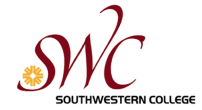 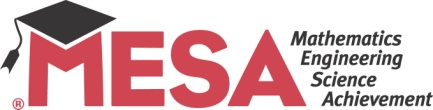 INTERNSHIP AGREEMENTIn order to participate in an internship funded by Southwestern Community College () or grants and endowments managed through , individuals must possess the minimum qualifications (or their equivalent) for a given discipline and/or passing an interview with the respective company or institution. Participation in this Internship Program is limited to the time specified in the internship contract signed by the student.Classroom Expectations (for all those who are attending classes as part of the Internship):Be on time to all classes and prepared to begin instruction at the published start time.Attend class on all days, for the entire class period, including the final exam period.Other Professional Expectations:Submit all required documents by the stated deadlines, including (but not limited to) drafts of power point presentations and posters, final corrected versions of your presentations.Treat all employees and students with respect.Utilize campus and internship site resources that foster and support effective work experience – e.g. the Internship Program Mentors, the MSE Dean, The  Program Director, Staff Development opportunities.Internship Program Expectations:Interns will be informally evaluated by the Internship Program Mentors.Interns will attend at least 120 hours of internship activities, as described by the Internship Program Mentors.Interns will submit requested documents to Internship Program Mentors by stated due dates.Interns will be assigned teams (or form team) of two to four interns, specifics of team interactions are outlined in the Summer Internship Contract.Interns will serve as peer mentors to other interns, as directed by Internship Program Mentors.Interns will earn a stipend as specified in the Summer Internship Contract.Contact your teammate(s) in person or by phone at least once a week and exchange information (accomplishments and challenges) about your respective projects. Try to become buddies and seek each other’s advice.Keep a journal of your experience and the information that you exchange with your teammate(s)Keep a laboratory notebook to record your research or work experience daily.Submit a typed copy of your journal on July 10th  and again at the end your summer internship to the  Director.Follow the internship contract guidelines for presentations that are required of you.Ethical and Behavior Expectations:Take your internship seriously; this is a learning experience in every way: Put your best effort forth and rise to your highest expectations. Be sensitive to your team-mates needs and space, as well as your mentors, teachers and company colleagues by practicing good manners, patience and the general rules of decency.Have good fun and enjoy the summer in all its beauty and warmth!If you have any questions about this Summer Internship Program and/or  MSE policies, please contact the  Director via email (rbakhiet@swccd.edu) or phone (619)482-6581 or the MSE Interim Dean via email (rfielding@swccd.edu) or phone at (619)421-6700 x6344 or by appointment.By signing this agreement, I acknowledge that I have been informed of and agree to abide by the aforementioned expectations.Printed Name	_____________________________________ Date	_________________________________Signature	_____________________________________